Português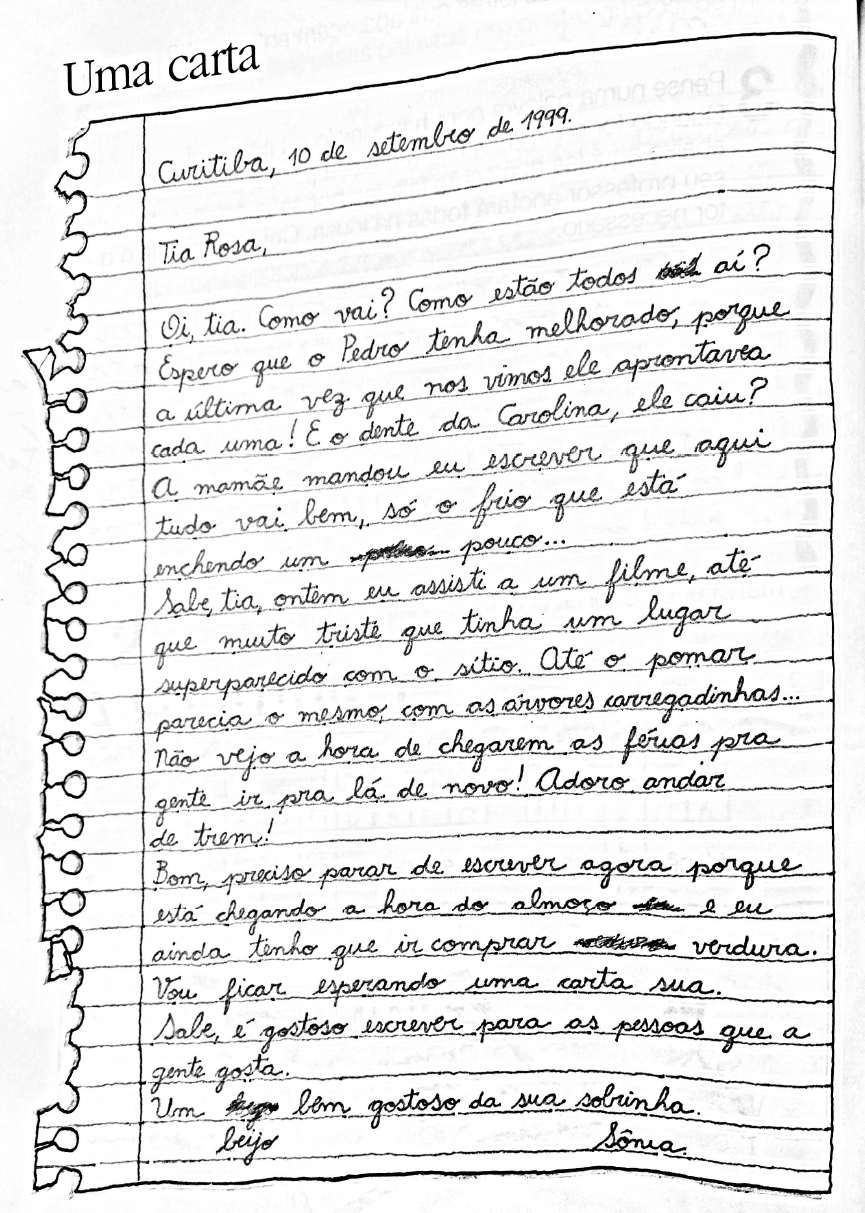 Normalmente, uma carta é enviada pelo correio, dentro de um envelope. Observe: 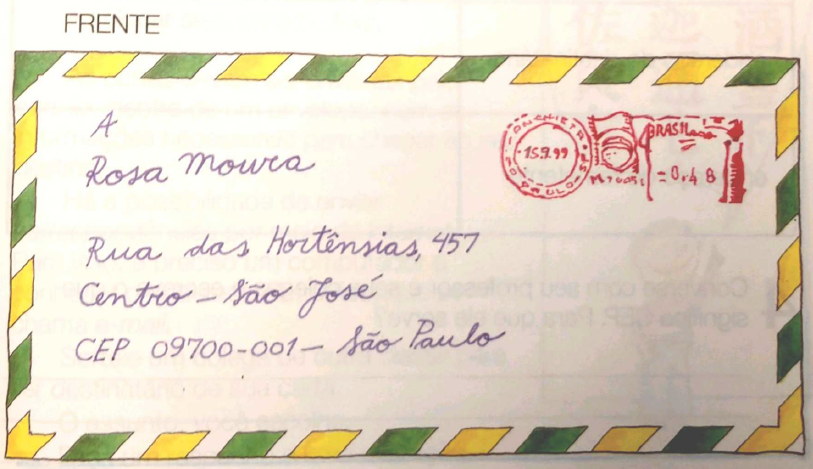 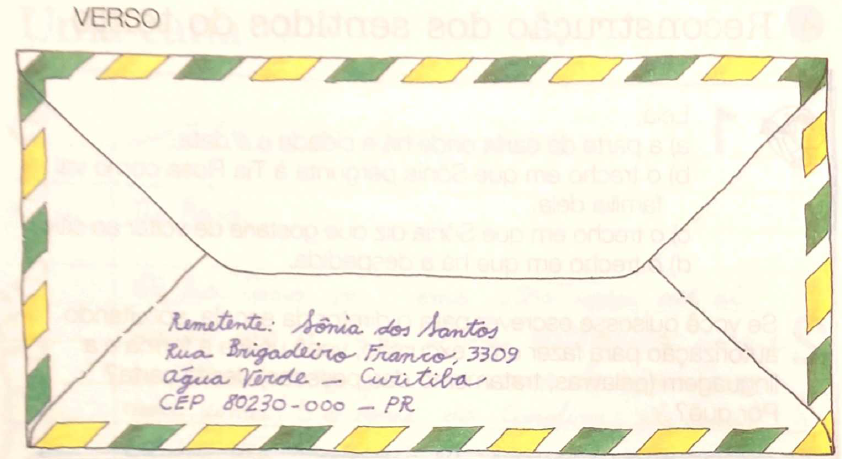 Agora preencha a tabela com os dados solicitados.Qual informação que consta no remetente e no destinatário que são iguais?_______________________________________________________________________________________________________________________________________________________________________________________________________________ Qual era o conteúdo da carta? Faça um breve resumo. ____________________________________________________________________________________________________________________________________________________________________________________________________________________________________________________________________________________________________________________________________________________________________________________________________________________________________________________________________________________________________________________________________________________________________________________________________________________________________________________________________________________________________________________________________________________________________________________________________________________________________________________________RemetenteDestinatárioEndereço do RemetenteEndereço do destinatárioCidade do remetenteCidade do destinatárioEstado do remetenteEstado do destinatário